                                                                                                                                                                                                                                                                                                                                                                                                                                                                                                                                                                                                                                                                                                                                                                                                                                                                                                                                                                                                                                                                                                                                                                                                                 St Pius X Catholic Parish Heidelberg West acknowledges the Wurundjeri people.Fr Wayne Edwards:  St Pius X Presbytery 419 Waterdale Rd Heidelberg West 3081Tel: 9457 5794   Fax: 9457 1036   Email: heidelbergwest@cam.org.auExodus Community: 273 Liberty Parade Heidelberg West Tel: 9457 7593 School Principal: Barbara Gomez Tel: 9457 3776 Email: bgomez@spxhw.catholic.edu.au_________________________________________________________________________________________________MASS TIMES Sundays  	Saturday Vigil 7pm   Sunday 9am & 11.00am	Exodus Community, 12 Noon in the shed at 273 Liberty Pde, Heidelberg West        Weekdays	9am Tuesday, Wednesday, Thursday, Friday, SaturdayCONFESSIONS & ROSARY    	After 9am Mass on Saturday morningsCHURCH OPEN FOR PRAYER	8.30am – 4pm on school days only  SAINTS/FEAST DAYS FOR THE WEEKFriday 2  Friday of the Passion of the Lord ( A Day of Fast & Abstinence)Saturday 3 Holy Saturday (No 9am Mass) Sunday 4 Sunday of the Resurrection of the LordFR. TED TEALE WILL CELEBRATE 11AM MASS FOR FR. WAYNE EASTER SUNDAY 4TH APRIL BANYULE CHURCHES TOGETHER ECUMENICAL WALK TO WITNESS 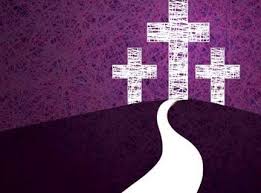 Good Friday 2nd April @ 11.30am meet at Mary Immaculate Church 11.30am. Please refer to the poster in the Church foyer for full details. OLYMPIC VILLAGE EXODUS COMMUNTIES WAY OF THE CROSS AROUND THE STREETS OF HEIDELBERG WESTRemembering the passion of Christ, connecting stories of modern-day suffering. Friday 2 April, 11-1pm Begins & concludes at Olympic Village shops. Please refer to the poster in the Church Foyer for full event details. Reflection: “Pilate again said to them, ‘then what shall I do with the man whom you call the King of the Jews?’ And they cried out again, ‘Crucify him.’” – MARK 15:12-13Jesus told us “whatever you do for the least of my brothers, you do for me.”  Every day we are presented opportunities to help someone.  Every day we have the opportunity to see the face of Jesus in others and be the face of Jesus to others.  Every day we pass by someone in need.  Pray for the strength and courage to be the answer to someone’s prayer.NEXT SUNDAY’S READINGS – SUNDAY OF THE RESURRECTION OF THE LORD Acts 10:34,37-43; Col 3:1-4 or 1 Cor 5:6-8; Jn 20:1-9 or Mk 16:1-7St Pius X Parish is commited to growing a Child Safety Culture with LovePrayers for the Sick; Eileen Mangan, Alan Crabbe, Pauline Lambert, Josephine Fenech, Leo Fenech, Ronald Gale, Norma Gale, Frank Cassar Will Anderson, John PatroniFor the Recently Departed: For the repose of the souls of the faithful departedAnniversary of Death: Sime Cuka, Benjamin Hennequin, Therese VellinHOLY LAND COLLECTIONThe annual collection for the support of the church in the Holy Land will take place on Good Friday, April 2nd. This collection promotes the missionary work of the church in the Holy Land by providing welfare assistance to local Christians in areas such as health, education, employment and housing. Parishes, schools, orphanages and medical centres throughout the Holy Land also rely on assistance from this collection. 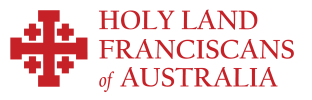 CRAFT CLUB  Fridays 10am – 12.30pm at St Pius X Parish HallThe craft group meet every Friday.  Everyone welcome!CHECK OUT OUR WEBPAGE AT www.pol.org.au/heidelbergwestFOLLOW US ON FACEBOOK! -  St Pius X Catholic Parish                                        HOLY WEEK AND EASTER                                       HOLY WEEK AND EASTER                                       HOLY WEEK AND EASTER                                       HOLY WEEK AND EASTER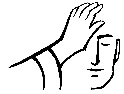 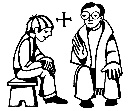 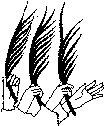 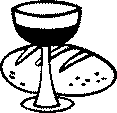 Anointing MassWednesday, 24 March at 11.00am(No 9.00am Mass)ReconciliationThursday, 25 March at 7pmPalm/Passion Sunday of the Passion of the Lord and the Blessing of PalmsSunday, 28 March (9.00am & 11.00am)Holy Thursday1 April at 7.30pm(No 9.00 am Mass)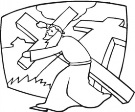 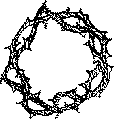 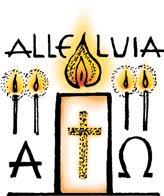 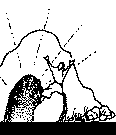 Good Friday Stations of the Cross                           Exodus Community                     2 April at 11am                                 Olympic Village Green Good Friday of the Passion of the Lord                                    2 April at 3pmHoly Saturday                3 April, Easter Vigil at 8pm(No 9am Mass)Easter Sunday4 April 9am & 11.00am(Daylight saving finishes)